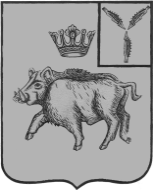 АДМИНИСТРАЦИЯБАЛТАЙСКОГО МУНИЦИПАЛЬНОГО РАЙОНА
САРАТОВСКОЙ ОБЛАСТИП О С Т А Н О В Л Е Н И Ес.БалтайО внесении изменений в постановление администрации Балтайского муниципального района от 14.06.2023 № 258 «О дополнительных мерах поддержки членов семей лиц, поступивших на военную службу по контракту для участия в специальной военной операции на территории Украины, Донецкой Народной Республики, Луганской Народной республики, Запорожской и Херсонской областей»В соответствии с постановлением Правительства Саратовской области от 05.04.2023 № 292-П «О дополнительных мерах поддержки лиц, поступивших на военную службу по контракту для участия в специальной военной операции на территории Украины, Донецкой Народной Республики, Луганской Народной республики, Запорожской и Херсонской областей, и членов их семей», руководствуясь Уставом Балтайского муниципального района,ПОСТАНОВЛЯЮ:1.Внести в постановление администрации Балтайского муниципального района от 14.06.2023 № 258 «О дополнительных мерах поддержки членов семей лиц, поступивших на военную службу по контракту для участия в специальной военной операции на территории Украины, Донецкой Народной Республики, Луганской Народной республики, Запорожской и Херсонской областей» следующее изменение:1.1.В приложении к постановлению:1)Пункт 11 изложить в следующей редакции:«11.Дополнительные меры поддержки предоставляются на весь период действия заключенного с ним контракта для участия в специальной военной операции на территории Украины, Донецкой Народной Республики, Луганской Народной республики, Запорожской и Херсонской областей.В случае гибели (смерти), объявления умершими, признания безвестно отсутствующими при исполнении обязанностей военной службы, смерти вследствие военной травмы после увольнения с военной службы граждан, призванных на военную службу по мобилизации, либо заключивших контракт о добровольном содействии в выполнении задач, возложенных на Вооруженные Силы Российской Федерации, либо заключивших с Министерством обороны Российской Федерации контракт о прохождении военной службы для участия в специальной военной операции:-предоставление их детям дополнительных мер социальной поддержки (в части обеспечения бесплатным питанием не менее одного раза), осуществляется до завершения обучения в муниципальных общеобразовательных организациях, реализующих образовательные программы основного общего и среднего общего образования (за исключением обучающихся, состоящих на полном государственном обеспечении, а также обучающихся с ограниченными возможностями здоровья);-освобождение от платы за присмотр и уход за детьми (воспитанниками), обучающимися в муниципальных образовательных организациях, осуществляется до завершения обучения в муниципальной образовательной организации, реализующих образовательную программу дошкольного образования.».2.Настоящее постановление вступает в силу со дня его обнародования.3.Контроль за исполнением настоящего постановления возложить на начальника управления по социальным вопросам администрации Балтайского муниципального района.Глава Балтайского
муниципального района                                                                    А.А.Грунов